УТВЕРЖДЕН постановлением администрации Кировского муниципального района                                                              Ленинградской областиот  05 августа 2021 года  № 1383                                                                                                                                                                                                                            (приложение)                                                                                        Инвестиционный паспортКировского муниципального района Ленинградской областиза 2020 годг. Кировск2021 годСодержание1. Характеристика социально-экономического положения района	31.1. Местоположение	31.2. Экономика	4   1.2.1. Промышленность	4   1.2.2. Сельское хозяйство	10   1.2.3. Строительство	11   1.2.4. Малое предпринимательство и потребительский рынок	11   1.2.5. Социальная сфера	121.3. Инвестиции	131.4. Трудовые ресурсы: население, занятость, учреждения профессионального   образования	141.5. Инфраструктура	161.6. Природный потенциал	172. Приоритеты экономического развития муниципального района	183. Поддержка органами муниципальной власти инвестиционной деятельности на территории района	191. Характеристика социально-экономического положения района Месторасположение Кировский район – один из самых молодых районов Ленинградской области. Он был создан 1 апреля 1977 года Указом Президиума Верховного Совета РСФСР. Кировский район расположен в центральной части Ленинградской области, к востоку от Санкт-Петербурга (в 42 км), в бассейне рек: Нева, Мга, Тосна, Мойка, Назия, Рябиновка, Лава, примыкая с севера к Ладожскому озеру, на востоке район граничит с Волховским районом, на юге с территориями Киришского и Тосненского районов, по реке Нева с Всеволожским районом. С центральными регионами страны район связан железнодорожным и автомобильным транспортом. Имеет речное транспортное сообщение с Ладожским озером, выход в Балтийское море. 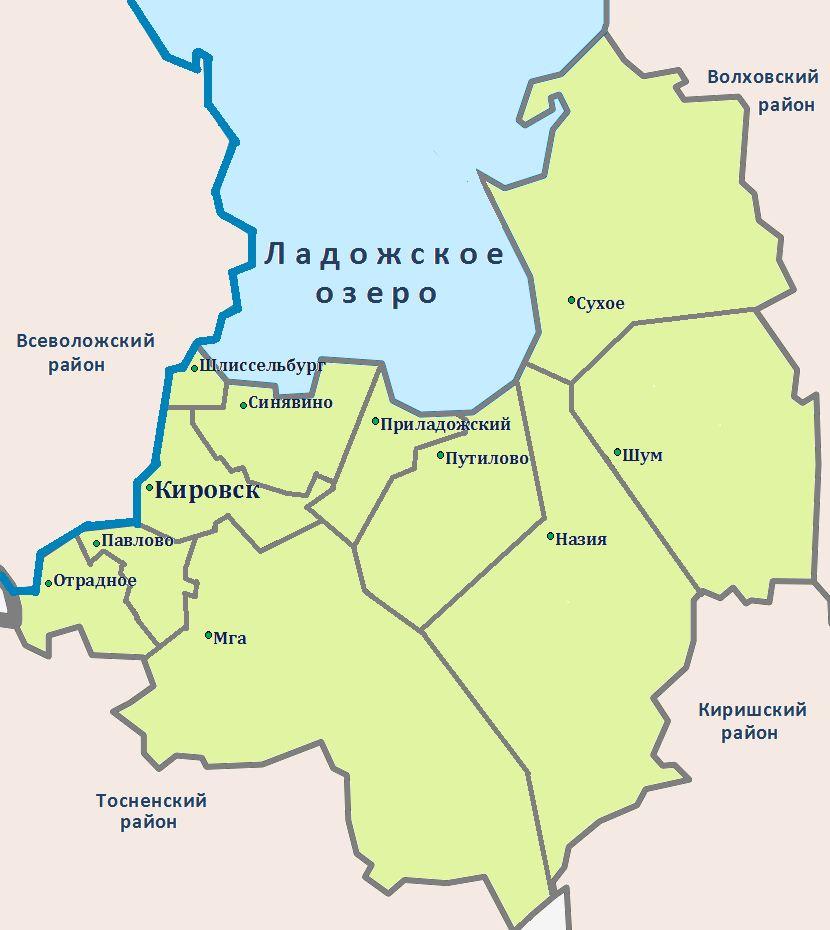 Общая площадь района с акваторией Ладожского озера составляет 4 228,61 кв. км.На   территории Кировского района расположено 100 населенных пунктов, из них: 3 города (г. Кировск, г. Отрадное, г. Шлиссельбург), 5 поселков городского типа, 92 сельских населенных пункта (хутора, поселки, села, поселки при железнодорожной станции, деревни). Перечисленные населенные пункты объединены в 11 муниципальных образований.  Экономика Кировский район исторически сложился как развитый район Ленинградской области с многоплановой экономикой. Район входит в десятку наиболее экономически развитых районов Ленинградской области. Главные отрасли экономики района – промышленное производство, сельское хозяйство, оптовая и розничная торговля, транспорт и связь, строительство.1.2.1. ПромышленностьВ 2020 году промышленными предприятиями отгружено товаров собственного производства на 53,2 млрд руб., что на 9,9 % ниже уровня показателя соответствующего периода 2019 года. Среднесписочная численность работников промышленного производства (обрабатывающие производства, добыча полезных ископаемых, производство и распределение электроэнергии, газа и воды) в 2020 году составила 7,6 тыс. чел. Среднемесячная заработная плата в промышленности в 2020 году – 60,2 тыс. руб., что на 0,8 % выше прошлогоднего показателя.Доля промышленного производства в общем объеме отгруженных товаров собственного производства, выполненных работ, оказанных услуг составляет 63,6 %. Динамика роста объемов промышленного производства в действующих ценах(2016-2020 г.г.)Структура промышленного производства в 2020 годуВ структуре объема преобладают обрабатывающие производства.Обрабатывающие производства. Крупными и средними предприятиями было отгружено товаров собственного производства, выполнено работ и услуг собственными силами на сумму 42,8 млрд руб., что на 14 % (в действующих ценах) ниже показателя 2019 года.Доля выпускаемой продукции по видам экономической деятельности в общем объеме обрабатывающих производств в 2020 годуНаибольший удельный вес в общем объеме производства занимает судостроение. За отчетный период предприятиями судостроения построено судов и произведено оборудования на сумму 17,4 млрд руб., что в действующих ценах на 33,6 % ниже уровня 2019 года. ОАО «ЛСЗ «Пелла» - более 10 лет занимает лидирующее положение на российском рынке судостроения. Предприятие постоянно занимается модернизацией мощностей, оптимизацией структуры завода, изучением потребностей всех морских сегментов российского рынка, ежегодным освоением производства не менее 2–3 типов новых морских судов, постоянно взаимодействует с научными организациями и заказчиками, в том числе с Министерством обороны РФ. ООО «Невский судостроительно-судоремонтный завод» – современное динамично развивающееся предприятие, способное решать сложные технические и технологические задачи, выпускать востребованную потребителями продукцию, отвечающую мировым стандартам, как для отечественных, так и для иностранных заказчиков. Специализируется на строительстве всех типов судов «под ключ»: танкеры, сухогрузы, буксиры, служебно-разъездные теплоходы, суда технического флота и флота обеспечения. Сегодня предприятие имеет стабильную полную загрузку судостроительными заказами от российских компаний. Группа компаний «Арис» и «Гесер» эффективно внедряет новые технологии, сотрудничает с судостроительными компаниями, научными и проектными организациями, а также работает по заказам Министерства обороны РФ, Министерства внутренних дел РФ, Министерства чрезвычайных ситуаций РФ. Более 15 лет является одним из ведущих российских поставщиков комплексных решений «под ключ» по достройке и внутренней отделке военных кораблей и гражданских судов. ООО «Озерная верфь» признана российским речным и морским регистром судоходства. Сфера деятельности: судостроение, судоремонт, производство мебели. С 2010 года компания строит суда специального назначения, применяемые для служебно-разъездных, поисково-спасательных, штабных, патрульных, инспекторских и природоохранных целей. Заказчиками продукции компании являются федеральные министерства Российской Федерации, подведомственные им службы и агентства.Второй ведущей отраслью является производство пищевых продуктов.В натуральном выражении в 2020 году произведено:кондитерских изделий – 25869 т (100,6 % к уровню 2019 года);хлебобулочных изделий – 133,3 т (41,3 % к уровню 2019 года);колбасных изделий – 13398 т (95,4 % к уровню 2019 года).Лидерами по объемам производства являются: ООО «Пит-Продукт» - производство колбасных изделий, ЗАО «Кондитерское объединение «Любимый край» - по производству мучных кондитерских изделий, ООО «Петропродукт-Отрадное» - по производству майонезов, кетчупов.ООО «Петропродукт-Отрадное» входит в структуру компании "Хайнц Россия". Предприятие производит кетчупы, соусы, спреды и майонез под торговыми марками "Мечта Хозяйки", "Моя семья", "Пикадор" и т.д. Предприятие оснащено современным автоматизированным оборудованием лидирующих европейских производителей. Продукция производится по самым современным технологиям из лучших, тщательно отбираемых ингредиентов.Кондитерское объединение «Любимый Край» является одним из крупнейших предприятий на Северо-Западе России, специализирующимся на производстве овсяного печенья и пряников. Компания производит продукцию под торговыми марками «Посиделкино», «Пряничное настроение», «Хватай-ка!», «Штучки».  От     общего       объема       обрабатывающего    производства    на      предприятия по производству строительных материалов приходится 10 %. Предприятиями ООО «ЛСР. Стеновые», ООО «ЭМ СИ Баухеми»,                           АО «Павловский завод» выпущено продукции на сумму 4,3 млрд руб., рост объема производства к 2019 году составил 6,4 % в действующих ценах. Прочие производства. Производство электрооборудования, электронного и оптического оборудования. ПАО «Завод «Ладога» является одним из ведущих предприятий России по производству гидроакустической аппаратуры для ВМФ. Благодаря модернизации, совершенствованию, а также отлаженной системе контроля качества, продукция хозяйственно-бытового назначения, светосигнальное оборудование для машин ГИБДД, Пожарной, Скорой помощи, МЧС получили высокие оценки у российского потребителя. Целлюлозно-бумажное производство. Рост индекса производства отмечается в производстве бумаги и бумажных изделий. В 2019 году компания приступила к инвестиционному проекту – запуск новой производственной площадки по изготовлению бумаги и картона в городе Кировск.  В 2020 году предприятие стало участником национального проекта «Производительность труда и поддержка занятости».  На текущий момент компания уверенно входит в тройку лидеров по Северо-Западному ФО среди поставщиков гофроупаковки. Компания активно развивает направление по флексопечати - высококачественный и недорогой метод нанесения изображений фотографической точности на упаковку. Продукция компании соответствует международным стандартам качества. Таблица 1. Список крупных и средних промышленных предприятий Кировского муниципального района Ленинградской областиПроизводство и распределение электроэнергии, газа и воды. Обеспечение электрической энергией, газом и паром. Объем отгруженной продукции собственного производства, выполненных работ и оказанных услуг за 2020 год составил 10,0 млрд руб., что в действующих ценах на 13,1 % выше, чем в 2019 году.ООО «Дубровская ТЭЦ» в рамках инвестиционного проекта по технологическому перевооружению осуществляет строительство новой замещающей отопительной котельной мощностью 180 Гкал/час.На территории Кировского муниципального района в сфере электроэнергетики свою деятельность осуществляют: филиал АО «ЛОЭСК» «Центральные электрические сети»; Кировский участок филиала ПАО «Ленэнерго» «Новоладожские электрические сети».  В    сфере     газоснабжения     осуществляют     свою     деятельность компании: ООО «Газпром Межрегионгаз Санкт-Петербург»; АО «Газпром газораспределение Ленинградской области»; ООО «ЛО Газинвест».Водоснабжение, водоотведение, организация сбора и утилизация отходов. В январе-декабре 2020 года объем отгруженной продукции собственного производства, выполненных работ и оказанных услуг составил 365,3 млн руб., что в действующих ценах на 16,8 % ниже показателя 2019 года.Водоснабжение и водоотведение обеспечивают МУП «НазияКомСервис», МУП «ПутиловоЖКХ», ООО «Северное сияние», МУП «ПавловоЖКХ», ГУП «Леноблводоканал», ООО «Водоканал Приладожского ГП», ООО «Водоканал Мгинское ГП, ООО «Водоканал птицефабрики Синявинская», АО «Птицефабрика «Северная».  Научную деятельность на территории района осуществляют Кировский филиал АО «Концерн «Океанприбор» и НПК-11 ЦНИИ КМ «Прометей». 1.2.2. Сельское хозяйство.Агропромышленный комплекс Кировского района представляют:7 сельскохозяйственных предприятий; 51 крестьянское (фермерское) хозяйство; 9 рыбодобывающих предприятий.    	На территории района более 4 000 личных подсобных хозяйств, которые заняты производством продукции растениеводства и разведением крупного рогатого скота, свиней, овец, коз, кроликов, птицы и пчел.В сельском хозяйстве (на крупных и средних предприятиях) работает более 3000 чел.  Средняя начисленная заработная плата в данной отрасли в 2020 году составила 61,3 тыс. руб.Животноводство.Производство животноводческой продукции всегда является основной составляющей в сельском хозяйстве района. По отрасли «животноводство» производство в 2020 году составило:мяса всех видов – 257 тыс. тонн (96,6 % к уровню 2019 года); молока 5,0 тыс. тонн - (113 % к уровню 2019 года);куриных яиц – 1397 млн шт. (106 % к уровню 2019 года).АО «Птицефабрика «Синявинская» - современное высокотехнологическое предприятие. 35 птичников основного производства, собственный племрепродуктор, полная автоматизация сбора яйца (1,3 млрд в год). Птицефабрика является крупнейшим экспортером куриного яйца. По объему производства товарной продукции является крупнейшим агропромышленным комплексом в России и Западной Европе. Предприятие прошло сертификацию по системе СКАМП и получило разрешение на маркировку зарегистрированным торговым знаком «Без антибиотиков». АО «Птицефабрика «Северная» является ведущим в России производителем высококачественной продукции. Предприятие постоянно развивается, модернизируется и внедряет инновационное оборудование. Растениеводство.Основными производителями продукции растениевода в районе являются ООО «Всеволожская селекционная станция», ООО «Агрофирма» и крестьянские (фермерские) хозяйства, специализирующиеся на производстве продовольственного картофеля и овощей открытого грунта. В хозяйствах района возделывают различные сорта и гибриды картофеля и овощей отечественной и зарубежной селекции. За 2020 год произведено:- картофеля – 8048 т (103,3 % к уровню 2019 года);- овощей – 8144 т (106,7 % к уровню 2019 года).Произведено кормов:- сена – 1264 т (94 % к уровню 2019 года);- силоса – 18305 т (142 % к уровню 2019 года).Государственная поддержка.      	Заключены Соглашения с Комитетом по агропромышленному и рыбохозяйственному комплексу Ленинградской области о предоставлении субсидий на государственную поддержку 4 сельскохозяйственным предприятиям, 18 крестьянским (фермерским) хозяйствам.         В целях создания условий для развития сельскохозяйственного производства в районе разработана и утверждена муниципальная программа «Развитие сельского хозяйства Кировского района Ленинградской области».Садоводства.На территории Кировского муниципального района Ленинградской области находятся 23 массива садоводческих некоммерческих товариществ, 247 садоводческих и дачных некоммерческих объединений.                                      Таблица 2. Сельскохозяйственные предприятия Кировского района Ленинградской области1.2.3. Строительство.В 2020 году введены в эксплуатацию 3 производственных и 19 прочих объектов (предприятия розничной торговли, автомоечные комплексы).За 2020 год введено 309 домов ИЖС, общей площадью 40 284,7 кв.м. 1.2.4.  Малое предпринимательство и потребительский рынок.   В Кировском   муниципальном  районе  состоит  на учете 3283 субъекта малого и среднего    предпринимательства,  в    том числе:   903    малых  и микропредприятий,       10 средних и 2 370 индивидуальных предпринимателей.    Распределение субъектов малого предпринимательства (включая микропредприятия и индивидуальных предпринимателей) по видам экономической деятельности:сельское хозяйство, охота, рыболовство – 8 %;обрабатывающие производства – 5,5 %;строительство – 5 %;торговля, общепит, бытовые услуги – 48 %;транспорт и связь – 16,5 %;операции с недвижимым имуществом, аренда – 10 %;предоставление прочих социальных, персональных коммунальных услуг – 7 %.	На территории Кировского района в 2020 году функционировали: 535 магазина, 48 аптек, 17 торговых комплексов и центров;180 павильонов; 54 киоска; 21-АЗС;145 объектов общественного питания, в том числе 107 объектов открытой сети;300 объектов бытового обслуживания.   Обеспеченность населения района торговыми площадями составляет 781 кв. м на тысячу жителей или 132 % от норматива (592,3 кв.м). Обеспеченность посадочными местами на 1000 жителей составляет 72 посадочных места, 179 % к нормативу (40).За 2020 год оборот розничной торговли по крупным предприятиям в районе вырос по сравнению с 2019 годом на 38,3 % и составил 13,4 млрд руб. Оборот общественного питания составил 50,5 млн руб., что ниже уровня 2019 года на 17,2 %. Объем оказания платных услуг населению составил 4,7 млрд руб., что на 8,2 % выше, чем за 2019 год.1.2.5. Социальная сфера.Образование.В 2020 году в районе система образования Кировского муниципального района Ленинградской области представлена 40 муниципальными образовательными учреждениями, из них:19 дошкольных учреждений, 15 общеобразовательных организаций,6 организаций дополнительного образования.Спорт и молодежная политика. На территории района расположено 140 спортивных сооружений, из них:                  3 стадиона, 72 плоскостных спортивных сооружения, 38 спортивных залов.В районе работают 5 учреждений физической культуры и спорта: МБУ «Кировская СШ», МБОУ ДО «Отрадненская ДЮСШ», МБОУ ДО «ДЮСШ по футболу» г. Кировск, МАУ «Спортивно-зрелищный комплекс» г. Кировск, УМП «Плавательный бассейн» г. Кировск.Культивируемые виды спорта в ДЮСШ: футбол, художественная гимнастика, единоборства, плавание, баскетбол, пауэрлифтинг, волейбол, спортивные танцы, спортивное ориентирование, лыжные гонки, легкая атлетика, настольный теннис.Численность населения, систематически занимающихся физической культурой и спортом в Кировском муниципальном районе в 2020 году составила 46 478 чел., что на           2,2 % больше, чем в 2019 году.Здравоохранение.Здравоохранение представлено ГБУЗ ЛО «Кировская МБ».В составе ГБУЗ ЛО «Кировская МБ» 5 структурных подразделений:Кировская межрайонная больница;Шлиссельбургская городская больница;Отрадненская городская больница;Мгинская участковая больница;Назийская районная больница.Культура.Услуги в сфере культуры Кировского муниципального района Ленинградской области оказывают:8 муниципальных учреждений дополнительного образования;1 муниципальное казенное учреждение культуры «Центральная межпоселенческая библиотека», в состав которого входят 14 структурных подразделений, из них 6 сельских, 2 детских и 6 городских библиотек;МКУ «Отрадненская библиотека» и МКУ «Шлиссельбургская городская библиотека имени поэта Михаила Александровича Дудина»; 11 учреждений культурно-досугового типа (Дворец культуры, Дома культуры, культурно-досуговые и культурно-спортивные центры/комплексы).Также на территории района расположены филиалы государственных учреждений: ГБУК ЛО «Музейное агентство» -  Музей «Кобона: Дорога жизни», Музей истории города Шлиссельбурга, Музей-заповедник «Прорыв блокады Ленинграда» и Государственного музея истории Санкт-Петербурга -  Крепость Орешек. ИнвестицииЗа 2020 год объем инвестиций в основной капитал составил 8,3 млрд руб., что на 56,6 % выше показателя 2019 года.В 2020 году в районе реализовывались следующие крупные инвестиционные проекты:модернизация производства, запуск новых линий, приобретение нового оборудования ООО «Петропродукт-Отрадное», годы реализации - 2016-2020 г.г.;техническое перевооружение и модернизация производства судового оборудования, АО «ГЕСЕР», годы реализации - до 1 квартала 2021 года;модернизация производственного комплекса, АО «ГЕСЕР», 2018-2023 г.г.;организация    производства    иллюминаторов    из   упрочненного стекла, АО «ГЕСЕР», 2019-2024 г.г.;восстановление проектной мощности АО «Птицефабрика Синявинская им.60-летия СССР», 2019-2020 г.г.;запуск нового убойного цеха предприятия с обустройством локальных очистных сооружений АО «Птицефабрика Синявинская им.60-летия СССР», 2020-2021г.г.;механизация сбора яйца в 5 цехах АО «Птицефабрика Синявинская им.60-летия СССР», 2020-2021 г.г.;обновление парка имеющихся яйцеукладочных машин АО «Птицефабрика Синявинская им.60-летия СССР», 2020-2021 г.г.;линия по переработке отходов убоя птицы и производству мясокостной муки АО «Птицефабрика Синявинская им.60-летия СССР», 2020-2021 г.г.;строительство нового завода по производству поверхностно-активных веществ (ПАВ) ООО «Северо-Западные лаборатории и производство», 2018-2021 г.г.;расширение гофрокартонного производства в г. Кировск ООО «Рэмос-Альфа»,                  III кв. 2012 г. – II кв. 2020 г.;запуск новой производственной площадки по производству бумаги и картона, ООО «Рэмос-Альфа», 2020-2021 г.г.;модернизация моточного производства ПАО «Завод «Ладога», 2018-2020 г.г.;технологическое перевооружение ООО «Дубровская ТЭЦ»: строительство новой замещающей отопительной котельной, мощностью 180 Гкал/час, 2018-2021 г.г.;модернизация тепломагистрали 3-4 микр. от ТК-1 до ТК-7, ООО «Дубровская ТЭЦ, 2020-2022 г.г.;техническое перевооружение механосборочного-монтажного производства, лабораторной и испытательной базы предприятия АО "Концерн "Океанприбор", г.Санкт-Петербург, Кировский филиал АО "Концерн "Океанприбор", расположенные по адресу: г. Кировск, ул. Северная, д. 1Г, 2019-2020 г.г.;исследование, проектирование   и ремонт дамбы слипа, ООО «НССЗ», 2020 г.;проектные работы для установки портального крана, монтаж крановых путей на причальной стенке, ООО «НССЗ», 2020 г.; реконструкция электрохозяйства завода с 6 кВ на 10 кВ, ООО «НССЗ», 2020 г.;модернизация слипа и 3-го пролета эллинга под строительство судов серии 902-906, ООО «НССЗ», 2020 г.;монтаж внутриплощадочных сетей противопожарного водопровода, ООО «НССЗ», 2020 г.;  котельная 6 МВт, ООО «НССЗ», 2020 г.;расширение производственных мощностей АО «Птицефабрика «Северная»,                     2020-2021 г.г.;АО «ЛОЭСК», инвестиционная программа по развитию электросетевой инфраструктуры;реализация на территории Кировского района инвестиционных проектов Росавтодор, ОАО «РЖД».Администрацией разработан и утвержден Инвестиционный паспорт муниципального района. Документ размещен на инвестиционном портале Ленинградской области. В целях совершенствования экономической, инвестиционной и социальной политики в Кировском муниципальном районе работает Совет директоров при главе администрации муниципального района и Общественный Совет представителей малого бизнеса при главе администрации муниципального района.Инвестиции в основной капитал по видам экономической деятельностив 2020 году1.4. Трудовые ресурсы: население, занятость (структура занятости по видам экономической деятельности), учреждения профессионального образования (месторасположение, специальности, по которым осуществляется подготовка).  Кировский район занимает 5 место в Ленинградской области по численности населения. Динамика показателей демографического развития.             Таблица 3. 	Возрастная структура района выглядит следующим образом: - население моложе трудоспособного возраста (12,5 %);- население трудоспособного возраста (59,7 %);- население старше трудоспособного возраста 27,8 %).Численность трудоспособного населения в трудоспособном возрасте на 01.01.2021 составила 63,3 тыс. чел., в том числе:- экономически активного населения 56,8 тыс. чел.; - занятых в экономике 42,8 тыс. чел.В общей численности населения 53,2 % - женщины, 46,8 % - мужчины.Район входит в тройку самых густонаселенных районов Ленинградской области. Плотность населения составляет 40 человек на 1 квадратный километр. В осенне-летний период за счет садоводов и дачников численность населения на территории района увеличивается в 3-4 раза.                                                                                                                    Труд и занятость населения.Отраслевая структура занятости на средних и крупных предприятиях Таблица 4Основное сдерживающее влияние на темпы роста экономики в 2020 году оказывало введение карантинных ограничений в России и в странах – торговых партнерах в связи с распространением новой коронавирусной инфекцией COVID-19.	В связи с тем, что в период распространения COVID-19 были увеличены выплаты по безработице, а также установлены дополнительные пособия потерявшим работу в связи с COVID-19, резко увеличился уровень безработицы.Численность граждан, зарегистрированных в качестве безработных, на 01.01.2021 составила 1547 чел. (на 01.01.2020 – 110 чел.). Среднесписочная численность работников крупных и средних организаций в 2020 году составляет 22,9 тыс. чел. Основная доля занятости в отраслевом разрезе принадлежит предприятиям промышленного производства и сельского хозяйства. На предприятиях малого бизнеса трудятся 12,1 тыс. чел.  Выезжают за пределы района на работу около 12 тыс. чел.  Среднемесячная заработная плата работников списочного состава крупных и средних организаций района в 2020 году выросла на 3,3 %  по сравнению с 2019 годом и составила 54,8 тыс. руб.Средняя заработная плата по району в сравнении со средней заработной платой по видам деятельности в 2020 году Учреждения профессионального образования (месторасположение, специальности, по которым осуществляется подготовка)ГПБОУ ЛО «Кировский политехнический техникум», Ленинградская область, г. Кировск, ул. Новая, д. 40 ГБПОУ ЛО «Техникум водного транспорта» Ленинградская обл., Кировский район, г. Шлиссельбург, ул. Затонная, д. 1Отрадненский филиал ГБПОУ СПО ЛО «Техникум водного транспорта» Ленинградская область, г. Отрадное, улица Заводская, д. 1АФилиал ГОУСПО «Медицинский колледж в г. Тихвин»Ленинградская область, г. Кировск, ул. Советская, д. 3 - сестринское дело.1.5.  Инфраструктура а) транспортно-логистическая Транспортные связи Кировского муниципального района с Санкт-Петербургом и районами Ленинградской области осуществляются железнодорожным и автомобильным транспортом. Существует речное сообщение, обеспечивающее выход маломерных судов в Ладожское озеро и Балтийское море. Также в границах муниципального района проходит Волго-Балтийский водный путь, который связывает бассейн р. Нева с бассейнами рек Волга и Северная Двина.Через район проходит линия Октябрьской железной дороги Санкт-Петербург – Волховстрой, обеспечивающая выход на север и восток России. Железнодорожная ветка Мга-Невдубстрой – важная транспортная линия, связывающая территорию района с другими районами Ленинградской области и имеющая благоприятные перспективы в связи с развитием станции Мга и выходом грузопотоков по железной дороге Мга-Гатчина-Вейрман на порт Усть-Луга. Со станции Мга грузопоток в адрес морских портов Финского залива разделяется на три направления: центральный - в порт Санкт-Петербург, северный – в порты северного побережья залива (Выборг, Высоцк, Приморск) и южный – в порт Усть-Луга. Железнодорожная линия Санкт-Петербург - Мга - Кириши обеспечивает связь Кировского муниципального района с центральной частью, южными и восточными регионами России и выход на международные направления. Железнодорожная ветка Мга – Павлово с железнодорожным мостом через реку Нева связывает Кировский муниципальный район с правобережными невскими территориями Ленинградской области. По территории Кировского муниципального района проходят основные транспортные транзитные коридоры: трасса «КОЛА» (М-18), «Санкт-Петербургское южное полукольцо» (А-120). Протяженность сети дорог федерального значения на территории Кировского района составляет 81,8 км; дорог регионального значения – 346,9 км, улично-дорожная сеть районного значения – 40,3 км.Содержание улично-дорожной сети местного значения обеспечивают предприятия ЖКХ и дорожного хозяйства по договорам с администрациями городских и сельских поселений.Пассажирские перевозки на территории Кировского района обеспечивают три перевозчика: ООО «Невская линия» и ООО «ПИТЕРАВТО», ИП «Иванова». Реестр автобусных маршрутов состоит из 8 межсубъектовых и 26 муниципальных автобусных маршрутов. б) Услуги связи, интернет. В  районе предоставляется полный спектр услуг связи, включая широкополосный доступ к сети Интернет, телефонию, подключение систем сигнализации и видеонаблюдения, обмен данными внутри корпоративной сети, цифровое телевидение и т.д.1.6. Природный потенциал С учетом акватории Ладожского озера площадь земель муниципального образования составляет 422 861 га.Таблица 6Категории земельВодные ресурсыСамой многоводной рекой является река Нева, вытекающая из Ладожского озера.  К средним рекам относятся реки Мга, Назия, Ковра, Лава, Кобона, Влоя и др. Мелкие реки – Карбусель, Кянга, Черная, Мойка и др. Режимы рек обусловлены влиянием Ладожского озера. Полезные ископаемыеНа территории Кировского района имеются месторождения строительных известняков, стекольных и формовочных песков, обширные торфяные залежи, кирпично-черепичные глины, строительные пески, песчано-гравийно-галечникового материала и напольный камень. Представленные полезные ископаемые используются в основном в производстве различных строительных материалов.2. Приоритеты экономического развития муниципального района 1) Перспективное развитие района, связанное с промышленностью Кировский район обладает территориальными ресурсами, которые можно ориентировать под размещение промышленных предприятий и сооружений транспортно-логистического комплекса. Для привлечения инвестиций в экономику района администрация изыскивает возможности для размещения новых производств на территории МО «Кировск»,                МО «Город Отрадное», МО Павловское ГП.Условия и предпосылки для развития данного направления:близость к Санкт-Петербургу как к потенциальному рынку сбыта и перераспределения продуктов производства, основному потребителю промышленной продукции и добываемых полезных ископаемых, потенциальному поставщику инновационных технологий, источнику инвестиций в развитие промышленной сферы, транспорта и сферы услуг за счёт перемещения предприятий на территорию района;расположение района на пересечении основных российских и международных транспортных коридоров, проходящих через северо-западный регион и обеспечивающих грузопоток между Санкт-Петербургом и центральными и восточными регионами России; выход к Волго-Балтийскому водному пути и речное транспортное сообщение с Ладожским озером, выход в Балтийское море;сложившаяся многоукладная социально-экономическая система района с высоким уровнем концентрации обрабатывающих производств (судостроение, АПК, пищевая промышленность, индустрия строительных материалов и др.);наличие минеральных ресурсов, пригодных для развития строительной индустрии и промышленности строительных материалов; транспортная доступность до Санкт-Петербурга, не превышающая 30-40 минут, часовая доступность центра Санкт-Петербургской городской агломерации; обеспеченность энергоресурсами и инженерной инфраструктурой;развитая инфраструктура автомобильного и железнодорожного сообщения (федеральная трасса «Кола», Петрозаводское шоссе, крупный ж/д узел Мга, ж/д линия Санкт-Петербург-Волхов, ориентированная на транспортное обеспечение ММТП «Усть-Луга» железнодорожная линия Мга - Гатчина – Веймарн – Ивангород и др.;высокий уровень квалификации населения;наличие свободных земель промышленного назначения и свободных инвестиционных площадок;растущая экономика района;отсутствие политических конфликтов и конфликтов вокруг собственности в публичном пространстве.2) Перспективное развитие района, связанное с сельским хозяйствомУсловия и предпосылки для развития данного направления:наличие плодородных земель, способствующих интенсивному развитию   сельскохозяйственного производства; благоприятные природно-климатические условия для производства практически всех важнейших видов сельскохозяйственной продукции;стабилизация в развитии сельскохозяйственного производства, перерабатывающей промышленности и отрасли по улову и производству рыбной продукции;рост объема валовой продукции сельского хозяйства; близость к Санкт-Петербургу как к потенциальному рынку сбыта и перераспределения продуктов сельхозпроизводства;сложившаяся система государственной поддержки отрасли, реализуемая по федеральным, региональным и ведомственным целевым программам.3) Развитие магистрального транзитного транспорта, строительство транспортно-логистических комплексовУсловия и предпосылки для развития данного направления:развитие промышленного производства; наличие развитой сети автомобильных дорог;наличие крупного железнодорожного узла в п. Мга - погрузочные площадки. возможность развития предприятий придорожного сервиса; наличие и возможность модернизации и расширения услуг связи и телекоммуникаций.4) Развитие сферы рекреации и туризмаУсловия и предпосылки для развития данного направления:наличие разнообразных природных ресурсов (берега Ладожского озера и           р. Невы, леса, рыбные ресурсы); богатейшее историко-культурное наследие: историческое направление - г. Шлиссельбург и крепость Орешек; героико-патриотическое направление - Музей-заповедник «Прорыв блокады Ленинграда», Мемориальный комплекс «Синявинские высоты» в г. Кировск, «Невский пятачок» и др.;маршруты религиозной тематики «Православные святыни Кировского района»;научно-технический туризм (мосты, шлюзы, каналы 18-19 веков);возможность размещения туристов и дальнейшее развитие туристического сервиса.3. Поддержка органами муниципальной власти инвестиционной деятельности на    территории района 	1) Правовое регулирование отношений, связанных с инвестиционной деятельностью в муниципальном образовании.Решением совета депутатов Кировского муниципального района Ленинградской области от 24.12.2014 года № 41 утверждена схема территориального планирования Кировского муниципального района Ленинградской области, размещена на официальном сайте администрации Кировского муниципального района в сети Интернет.Решения об утверждении Генеральных планов, Правил землепользования и застройки поселений Кировского муниципального района размещены на официальных сайтах поселений района.30 апреля 2015 года администрацией Кировского муниципального района заключено Соглашение с Правительством Ленинградской области на внедрение в 2015 году в Кировском районе Стандарта деятельности органов местного самоуправления по обеспечению благоприятного инвестиционного климата. Разработаны и утверждены административные регламенты на предоставление муниципальных услуг, связанных с реализацией инвестиционных проектов на территории Кировского муниципального района:- выдача градостроительного плана земельного участка – постановление администрации Кировского муниципального района Ленинградской области от 27.12.2014 № 5504;- выдача разрешений на строительство – постановление администрации Кировского муниципального района Ленинградской области от 03.04.2017 № 641;- выдача разрешений на ввод объектов в эксплуатацию – постановление администрации Кировского муниципального района Ленинградской области от 03.04.2017 № 640;- утверждение схемы расположения земельного участка или земельных участков на кадастровом плане территории – постановление администрации Кировского муниципального района Ленинградской области от 29.02.2016 № 363;- предоставление гражданам и юридическим лицам земельных участков, находящихся в муниципальной собственности, на торгах  - постановление администрации Кировского муниципального района Ленинградской области от 19.02.2016 № 328;-предоставление земельных участков, находящихся в собственности Кировского муниципального района Ленинградской области, в собственность (за плату/бесплатно), аренду, безвозмездное пользование, постоянное (бессрочное) пользование, без проведения торгов - постановление администрации Кировского муниципального района Ленинградской области от 29.12.2015 № 3396;- предоставление сведений об объектах имущества, включенных в перечень муниципального имущества, предназначенного для предоставления во владение и(или) в пользование субъектам малого и среднего предпринимательства и организациям, образующим инфраструктуру поддержки субъектов малого и среднего предпринимательства  - постановление администрации Кировского муниципального района Ленинградской области от 22.06.2017 № 1207;- организация предоставления во владение и(или) в пользование объектов имущества, включенных в перечень муниципального имущества, предназначенного для предоставления во владение и(или) пользование субъектам малого и среднего предпринимательства и организациям, образующим инфраструктуру поддержки субъектов малого и среднего предпринимательства  - постановление администрации Кировского муниципального района Ленинградской области от 22.06.2017 № 1204;- прием документов от субъектов малого предпринимательства, действующих менее одного года, для участия в конкурсном отборе на получение субсидии на организацию предпринимательской деятельности в рамках муниципальных программ поддержки и развития субъектов малого и среднего предпринимательства - постановление администрации Кировского муниципального района Ленинградской области от 15.11.2017 № 2396.Регламенты размещены на официальном сайте администрации Кировского муниципального района в разделе «Муниципальные услуги» и в Реестре государственных и муниципальных услуг. В соответствии с Соглашением об информационном обмене, заключенным между администрацией Кировского муниципального района и ГКУ «АЭРЛО», актуализирована информация по инвестиционным площадкам, находящимся на территории Кировского района, внесенным в Реестр инвестиционных площадок Ленинградской области. Для инвестора предлагается 14 инвестиционных площадок.В 2017 году в районе утверждена Стратегия социально-экономического развития Кировского муниципального района Ленинградской области на период до 2030 года и План мероприятий по реализации Стратегии. Наличие такого документа позволит создать благоприятный деловой климат в районе с точки зрения привлечения инвестиций, сконцентрировать инвестиционные ресурсы на приоритетных направлениях, развитие которых принесет наибольший эффект. Стратегия является весомым основанием для получения финансирования отдельных мероприятий и объектов из федерального бюджета, участия в региональных программах и адресных инвестиционных проектах. В 2018 году подписано Соглашение между Комитетом экономического развитии и инвестиционной деятельности Ленинградской области и администрацией Кировского муниципального района Ленинградской области о внедрении Стандарта развития конкуренции в Ленинградской области.В целях совершенствования экономической, инвестиционной и социальной политики в Кировском муниципальном районе работает Совет директоров при главе администрации муниципального района и Общественный Совет представителей малого бизнеса при главе администрации муниципального района. В районе создана инфраструктура поддержки малого и среднего предпринимательства:Фонд поддержки малого бизнеса;МБУ «Центр поддержки предпринимательства г. Кировск»; Бизнес-инкубатор при МБУ «Центр поддержки предпринимательства г.Кировск».Создан единый информационный портал для предпринимателей: https://kirovskiy.813.ru. Ответственное лицо, курирующее инвестиционную деятельность в районе:                         заместитель главы администрации по экономике и инвестициям –                                          Павлов Евгений Александрович – тел (81362) 21-229.Свободные земельные участки, которые могут быть использованыдля реализации инвестиционных проектов.ПЛОЩАДКА № 3: МНОГОФУНКЦИОНАЛЬНЫЙ ТОРГОВО-ПРОМЫШЛЕННЫЙ КОМПЛЕКС «42 КОЛА» - 14 гаПЛОЩАДКА № 4: ЗЕМЕЛЬНЫЙ УЧАСТОК, Г. ОТРАДНОЕ – 20 гаПЛОЩАДКА № 13: ЗЕМЕЛЬНЫЙ УЧАСТОК, Г. КИРОВСК, УЛ. НАБЕРЕЖНАЯ, Д. 37 – 10 гаПЛОЩАДКА № 14: ЗЕМЕЛЬНЫЙ УЧАСТОК, Г. КИРОВСК, УЛ. СЕВЕРНАЯ, Д. 1 – 1,12 гаПЛОЩАДКА № 15: ЗЕМЕЛЬНЫЙ УЧАСТОК, Г. КИРОВСК, УЛ. НАБЕРЕЖНАЯ, Д. 1/36 – 2,42 га Наименование, местонахождение субъекта экономической деятельности, контактные данные (телефон, факс, e-mail)Виды деятельностиАссортимент выпускаемой продукцииДобыча полезных ископаемыхДобыча полезных ископаемыхДобыча полезных ископаемыхАО «Кампес», 187300 Кировский район, п. Мга, ул. Железнодорожная,  д. 59,8(81362)56-551, kampes@kampes.ru08.12 Добыча полезных ископаемыхПесок строительный, щебеньОбрабатывающие производстваОбрабатывающие производстваОбрабатывающие производстваПроизводство пищевых продуктов, включая напитки и табакаПроизводство пищевых продуктов, включая напитки и табакаПроизводство пищевых продуктов, включая напитки и табакаЗАО «Кондитерское объединение «Любимый край»187330 Кировский район, г. Отрадное, ул. Железнодорожная, д. 1, 8(812)318-14-27, 8(812)318-14-28info@lkray.ru10.72 Производство сухих хлебобулочных изделий и мучных кондитерских изделий длительного храненияМучные кондитерские изделияООО «Петропродукт-Отрадное»187330 Кировский район, г. Отрадное, ул. Железнодорожная,  д. 1, 8(812)960-14-14, 8(812)960-14-1510.84 Производство пряностей и приправМайонезы, кетчупы, масложировая продукцияООО «ПИТ-ПРОДУКТ»187322 Кировский район, п. Синявино, (81362)64-143, (812)336-68-88, office@pitproduct.ru10.13.1 Производство готовых и консервированных продуктов из мяса, мяса птицы,  мясных субпродуктов и крови животныхКолбасные изделияЦеллюлозно-бумажное производство; издательская и полиграфическая деятельностьЦеллюлозно-бумажное производство; издательская и полиграфическая деятельностьЦеллюлозно-бумажное производство; издательская и полиграфическая деятельностьООО «Рэмос-Альфа»187340 г. Кировск, ул. Набережная,                д. 1/27, 8(812)960-01-75office@remos.ru17.21 Производство гофрированного картона, бумажной и картонной тарыГофротараПроизводство резиновых и пластмассовых изделийПроизводство резиновых и пластмассовых изделийПроизводство резиновых и пластмассовых изделийООО «Тубопласт – Отрадное»187330 Кировский район, г. Отрадное,  ул. Железнодорожная,  д. 1,  8(812)448-72-29, 8(812)448-72-30, info@tuboplast-otradnoe.ru22.22 Производство пластмассовых изделий для упаковывания товаровТубы из пластмассыПроизводство прочих неметаллических минеральных продуктов(производство стройматериалов)Производство прочих неметаллических минеральных продуктов(производство стройматериалов)Производство прочих неметаллических минеральных продуктов(производство стройматериалов)ООО «ЭМ-СИ Баухеми»187342 г. Кировск, ул. Набережная, д. 1197373 г. СПб, пр. Авиаконструкторов,        д.  35, корп. 4, 8(812)331-81-85, 8(812)331-93-97, info@mc-bauchemie.ru23.64Производство сухих бетонных смесейСтроительные смесиАО «Павловский завод»187323 Кировский район, п. Павлово, Ленинградский пр., д. 7,  8(812) 318-14-15, ф. 8(812)318-14-55, info@pzstroymat.ru23.61 Производство изделий из бетона для использования в строительстве Стеновые материалыООО «ЛСР. Стеновые»187332 Кировский район, г. Отрадное, Никольское шоссе, д. 55 8(812) 334-87-72, ф.8(812)334-87-73 info@lsrstena.ru23.32 Производство кирпича, черепицы и прочих строительных изделий из  обожженной глиныПоризованный кирпичМеталлургическое производство и производство готовых металлических изделийМеталлургическое производство и производство готовых металлических изделийМеталлургическое производство и производство готовых металлических изделийООО «Констрактор Рус» 187341 г. Кировск, ул. Набережная, д. 1, 8(812)493-50-25 info@constractor-spb.ru24.33 Производство гнутых стальных профилейСтеллажное оборудованиеПроизводство электрооборудования, электронного и оптического оборудованияПроизводство электрооборудования, электронного и оптического оборудованияПроизводство электрооборудования, электронного и оптического оборудованияПАО «Завод «Ладога»187340 г. Кировск, ул. Северная, д. 1, (81362) 21-367, факс 25-663 zladoga@yandex.ru 26.51 Производство приборов и инструментов для измерений, контроля, испытаний, навигации, управления и прочих целейГидроакустическая техника для ВМФ, станционные системы оповещения и поискаПроизводство транспортных средств и оборудованияПроизводство транспортных средств и оборудованияПроизводство транспортных средств и оборудованияОАО «ЛСЗ «Пелла»187330 Кировский район, г. Отрадное, ул. Центральная,  д. 4, 8(812) 336-40-66,mail@pellaship.ru30.11 Строительство и ремонт судовСуда вспомогательного флотаЗАО «Интро-Пелла»187330 Кировский район, г. Отрадное, ул. Центральная,  д. 4, 8(81362) 41-933, pella@lens.spb.ru30.11 Строительство и ремонт судовБуксирыЗАО «Пелла-Фиорд»187330 Кировский район, г. Отрадное, ул. Центральная,  д. 4,(81362) 41-489, admin@pellafiord.ru 30.11 Строительство и ремонт судовСтеклопластиковые прогулочные лодки, спасательные шлюпки, конструкции для автомобилестроенияАО «Гесер»187330 Кировский район, г. Отрадное, Ленинградское шоссе,  д. 6,8(812)493-27-98, 8(812)346-53-90info@aris-geser.ru30.11 Строительство кораблей, судов и плавучих конструкцийОборудование для судостроенияООО «Невский судостроительно-судоремонтный завод» 187320 Кировский район, г. Шлиссельбург, остров Фабричный, д. 2, 8(81362) 73-000, ф. 78-707, sec2@nssz.ru50.40 Строительство и ремонт судовПассажирские и служебно-разъездные теплоходы, танкеры-бункеровщики, буксиры-толкачи, рейдовые буксиры, сухогрузные теплоходы корпуса буксиров, сухогрузовООО «Бригантина»187330 Ленинградская область, Ленинградское ш., д. 130.11 Строительство кораблей, судов и плавучих конструкцийУслуги  в сфере металлообработки от приема заказов до поставки готовой продукции: лазерная резка, листогибочные работы, порошковая окраска, сварка, сборка, токарно-фрезерные работыООО «Озерная верфь»187320 Кировский район, г.Шлиссельбург, Фабричный остров, д. 2, 8(81362)380-23-84, 8(812)380-23-74, secretar@lakyverf.com 30.11 Строительство и ремонт судовЯхты, катераЗАО «КАПРИ»187323 Кировский район, п. Павлово, Старое шоссе, д. 12а8(812)449-75-13office@kapri.ru29.20 Производство кузовов для автотранспортных средств; производство прицепов и полуприцеповКузова для автотранспортных средств; производство прицепов и полуприцеповХимическое производствоХимическое производствоХимическое производствоЗАО «Виталфарм»187322 Кировский район, п. Синявино, ул. Садовая, д. 2,8(812)335-05-85media@vitalfarm.ru21.20.2 Производство материалов, применяемых в медицинских целяхАптечки первой помощи;клеенка подкладная;медицинские изделия;спринцовки пластизольныеООО «Северо-Западные лаборатории и производство»187340 г. Кировск,8(812)384-66-07info@nwlabs.ru20.41.2  Производство органических поверхностно-активных веществ, кроме мылаКатионные ПАВ;неионогенные ПАВ (аминоксиды, диэтаноламиды);анионные ПАВ (фосфорные эфиры в кислой форме, сульфосукцинаты).Средства для стирки текстильных изделий;средства для выведения пятен;чистка поверхностей в ванной, на кухне;средства личной гигиены, и т.д.Наименование, местонахождение субъекта экономической деятельности, контактные данные (телефон, факс, e-mail)Виды деятельностиАссортимент выпускаемой продукцииРаздел А. Сельское хозяйство, охота и лесное хозяйствоРаздел А. Сельское хозяйство, охота и лесное хозяйствоРаздел А. Сельское хозяйство, охота и лесное хозяйствоАО «Птицефабрика «Синявинская», 187326 Кировский район, п. Приладожский,  тел.65-173, 65-621, 65-546, 449-60-9101.4 животноводствоКуриное яйцо, яичный порошок, мясные продукты,АО «Птицефабрика «Северная», 187322 Кировский район, п. Синявино-1, тел. 63-00001.4 животноводствоМясо цыплят-бройлеровЗАО «Дальняя поляна», 187531, Кировский район, п. Путилово, тел.68-471, 68-89701.4 животноводствоМолоко, мясо КРСООО «Агрофирма», 187326 Кировский район, п. Приладожский, д. 26, тел.9650827442, bykov47@lenta.ru01.1 РастениеводствоКартофель, овощиООО «Всеволожская селекционная станция»,187340 г. Кировск, ул. Краснофлотская, д. 20kartofel@inbox.ru 01.1 РастениеводствоСелекционный картофельНаименование показателяЕд. изм.2016 год2017 год2018 год2019 год2020 годЧисленность постоянного населения (на конец года)чел.105 084105 698105 936106 016106 077Число родившихся, всегочел.955855769709702Число умерших, всегочел.14231402124613141525Общий коэффициент рождаемостичел. на 1000 нас.9,18,17,36,77,0Общий коэффициент смертностичел. на 1000 нас.13,613,311,812,414,0Коэффициент естественной убыличел. на 1000 нас.-4,5-5,2-4,5-5,7-8,0Виды  экономической деятельностиСреднесписочная численность работников, чел.Структура занятости в экономике по видам деятельности, %Сельское хозяйство, охота и лесное хозяйство328214,3Обрабатывающие производства552624,0Обеспечение электрической энергией, газом и паром17277,5Водоснабжение, водоотведение, организация сбора и утилизации отходов3851,7Строительство6993,0Оптовая и розничная торговля; ремонт автотранспортных средств, мотоциклов, бытовых изделий и предметов личного  пользования15296,6Транспортировка и хранение11835,1Образование2040,7Здравоохранение и предоставление социальных услуг13345,8Деятельность в области культуры, спорта,  организациях досуга и развлечений3051,3Деятельность в области информации и связи2041,0Прочее661829,0ЗемлиПлощадь,газемли сельскохозяйственного назначения53 332,06земли населенных пунктов16 457,36земли промышленности, транспорта, связи, радиовещания, телевидения, информатики, космического обеспечения, энергетики, обороны и иного назначения9 378,19земли лесного фонда170 405,39земли особо охраняемых территорий6 171,16земли запаса3 269,54земли водного фонда163 846,44ПЛОЩАДКА № 1: ЗЕМЕЛЬНЫЙ УЧАСТОК, Г. КИРОВСК, ЮЖНАЯ ЧАСТЬ – 9,64 гаПЛОЩАДКА № 1: ЗЕМЕЛЬНЫЙ УЧАСТОК, Г. КИРОВСК, ЮЖНАЯ ЧАСТЬ – 9,64 гаМуниципальный район/Городской округКировскийАдресКировский муниципальный район, Кировское городское поселение, город Кировск, Южная часть. (Ленинградская область, Кировский район, г. Кировск, ул. Песочная, уч. № 7)Категория земельЗемли населенных пунктовКласс опасностиIII –V классов опасностиСобственник:Собственник:НаименованиеМуниципальное образование Кировский муниципальный район Ленинградской областиКонтактное лицоАдминистрация Кировского муниципального района Ленинградской области, Лагачина Татьяна Борисовна, тел: (81362) 22503, lagachina@kirovsk-reg.ruАдминистрация МО «Кировск», Сергеева Елена Владимировна, тел: (81362) 23307, adm_kirovsk_gor@mail.ruНаправление использованияПроизводственная площадкаФункциональный приоритет площадкиПроизводственного, транспортно-логистического, складского назначенияРасстояние до КАД Санкт-Петербурга, км33 Водоснабжение:Водоснабжение:НаличиеНетХарактеристикиНа участке сети отсутствуют. Необходимо устройство скважин. Возможно подключение к водопроводу (строительство водопроводной ветки).Канализация:Канализация:НаличиеНетХарактеристикиНа участке сети отсутствуют. Необходимо строительство локальных очистных сооружений.Электроснабжение:Электроснабжение:НаличиеНетХарактеристикиНа участке сети отсутствуют. Возможность получения электрических мощностей. Подключение и обслуживание  - АО «ЛОЭСК»Газоснабжение:Газоснабжение:НаличиеЕстьХарактеристикиГазопровод высокого давления II категории. ДУ 530 мм. Подключение осуществляет АО «Газпром газораспределение Ленинградская область»Теплоснабжение:Теплоснабжение:НаличиеНетХарактеристикиЕсть возможность к подключению. Котельная, производительностью 134 Гкал/ч. Теплоснабжение осуществляет ООО «Дубровская ТЭЦ»Варианты приобретенияАренда/продажаТипGreenfieldНазначениеПроизводственного, транспортно-логистического, складского назначенияИнженерно-строительные условияОтносительно благоприятные (высокий уровень грунтовых вод)Предприятия в непосредственной близостиООО «ЭМ-СИ Баухеми», ТЭЦ-8 филиала «Невский» ОАО«ТГК-1», ООО «Мебелетта», ООО «Арматроника», АО «Птицефабрика «Северная», ПАО «Завод «Ладога»Инженерная инфраструктура:Инженерная инфраструктура:Расстояние до головного объекта электроснабжения, км0,5Расстояние до источника теплоснабжения, км0,5Расстояние до объекта или сети водоотведения, км0,5Транспортная инфраструктура:Транспортная инфраструктура:Расстояние до автомобильной дороги с твердым покрытием, км0,22Расстояние до автомобильной дороги регионального значения, км0,22 трасса А-120 «Санкт-Петербургское южное полукольцо»Расстояние до железнодорожных путей, км8 Форма собственностимуниципальнаяПлощадь инвестиционной площадки, га9,64 Градостроительная документация во ФГИС ТПhttp://fgis.economy.gov.ru/fgisДополнительные сведенияКадастровый номер 47:16:0101011:49ПЛОЩАДКА № 2: ЗЕМЕЛЬНЫЙ УЧАСТОК, Г. КИРОВСК, УЛ. НАБЕРЕЖНАЯ, 1/43 – 2,76 гаПЛОЩАДКА № 2: ЗЕМЕЛЬНЫЙ УЧАСТОК, Г. КИРОВСК, УЛ. НАБЕРЕЖНАЯ, 1/43 – 2,76 гаПЛОЩАДКА № 2: ЗЕМЕЛЬНЫЙ УЧАСТОК, Г. КИРОВСК, УЛ. НАБЕРЕЖНАЯ, 1/43 – 2,76 гаМуниципальный район/Городской округМуниципальный район/Городской округКировскийАдресАдресЛенинградская область,  г. Кировск, восточная часть, ул. Набережная, 1/43Категория земельКатегория земельЗемли населенных пунктов.Класс опасностиКласс опасностиIII Собственник:Собственник:Собственник:НаименованиеНаименованиеМуниципальное образование  Кировский муниципальный район Ленинградской области (собственность не разграничена)Контактное лицоКонтактное лицоАдминистрация Кировского муниципального района Ленинградской области, Лагачина Татьяна Борисовна, тел: (81362) 22503, lagachina@kirovsk-reg.ruАдминистрация МО «Кировск», Сергеева Елена Владимировна, тел: (81362) 23307, adm_kirovsk_gor@mail.ruНаправление использованияНаправление использованияПроизводственная площадкаФункциональный приоритет площадкиФункциональный приоритет площадкиПроизводственного,  транспортно-логистического, складского назначения Расстояние до КАД Санкт-Петербурга, кмРасстояние до КАД Санкт-Петербурга, км35Водоснабжение:Водоснабжение:Водоснабжение:НаличиеНаличиеЕстьХарактеристикиХарактеристикиДо 50 куб.м./суткиКанализация:Канализация:Канализация:НаличиеНаличиеЕстьХарактеристикиХарактеристикиДо 50 куб.м./суткиЭлектроснабжение:Электроснабжение:Электроснабжение:НаличиеНаличиеЕстьХарактеристикиХарактеристики1000 кВтГазоснабжение:Газоснабжение:Газоснабжение:НаличиеНаличиеЕстьХарактеристикиХарактеристикиТеплоснабжение:Теплоснабжение:Теплоснабжение:НаличиеНаличиеЕстьХарактеристикиХарактеристикиВарианты приобретенияВарианты приобретенияАренда/продажаТипТипBrownfieldНазначениеНазначениеПроизводственного,  транспортно-логистического, складского назначенияИнженерно-строительные условияИнженерно-строительные условияОтносительно благоприятные (высокий уровень грунтовых вод)Предприятия в непосредственной близостиПредприятия в непосредственной близостиПромзона «Дубровка» Инженерная инфраструктура:Инженерная инфраструктура:Инженерная инфраструктура:Расстояние до головного объекта электроснабжения, кмРасстояние до головного объекта электроснабжения, км0,4Расстояние до источника теплоснабжения, кмРасстояние до источника теплоснабжения, км0,4Расстояние до объекта или сети водоотведения, кмРасстояние до объекта или сети водоотведения, км0,1Транспортная инфраструктура:Транспортная инфраструктура:Транспортная инфраструктура:Расстояние до автомобильной дороги с твердым покрытием, кмРасстояние до автомобильной дороги с твердым покрытием, км0Расстояние до автомобильной дороги регионального значения, кмРасстояние до автомобильной дороги регионального значения, км0,6Расстояние до железнодорожных путей, кмРасстояние до железнодорожных путей, км0Форма собственностиФорма собственностиГосударственная собственность не разграничена Площадь инвестиционной площадки, гаПлощадь инвестиционной площадки, га2,76Градостроительная документация во ФГИС ТПГрадостроительная документация во ФГИС ТПhttp://fgis.economy.gov.ru/fgisДополнительные сведенияДополнительные сведенияКадастровый номер 47:16:0101011:72Муниципальный район / Городской округКировскийАдресЛенинградская область, Кировский муниципальный район, 42км шоссе Кола, справаКатегория земельЗемли населенных пунктовКласс опасностиVСобственник:Собственник:Наименование ООО «Инвест-сервис-плюс» (договор аренды на период строительства)Контактное лицоКукуяшный Артур Анатольевич, генеральный директор   ООО «Леверидж», тел./факс (812) 714-01-90 / (812) 714-32-12, моб. (911) 837-16-19, e-mail: a.kukuiashnyi@leverage.spb.ruНаправление использованияПроизводственная площадкаФункциональный приоритет площадкиЗона промышленных предприятий V классаРасстояние до КАД Санкт-Петербурга, км27Водоснабжение:Водоснабжение:НаличиеЕстьХарактеристикиЛокальная скважина 25 тыс. куб.м/годКанализация:Канализация:НаличиеЕстьХарактеристикиПроектная документация, согласована точка сбросаЭлектроснабжение:Электроснабжение:НаличиеЕстьХарактеристики1,4 МВт. Трансформаторная подстанция на участкеГазоснабжение:Газоснабжение:НаличиеЕстьХарактеристикиТУ на газ 0,098 тыс. куб. м./годТеплоснабжение:Теплоснабжение:НаличиеЕстьХарактеристикиГазовое  теплоснабжениеВарианты приобретениясубарендаТипBrownfieldНазначениеПромышленноеИнженерно-строительные условияТерритория благоприятна для строительстваПредприятия в непосредственной близостиИнженерная инфраструктура:Инженерная инфраструктура:Расстояние до головного объекта электроснабжения, км0Расстояние до источника теплоснабжения, км1,5Расстояние до объекта или сети водоотведения,  км0Транспортная инфраструктура:Транспортная инфраструктура:Расстояние до автомобильной дороги с твердым покрытием, км0Расстояние до автомобильной дороги регионального значения, км0Расстояние до железнодорожных путей, км6Форма собственностиМуниципальнаяПлощадь инвестиционной площадки, га14Градостроительная документация во ФГИСТПhttp://fgis.economy.gov.ru/fgisДополнительные сведенияКадастровый номер 47:16:0434004:140Муниципальный район/Городской округКировский муниципальный районАдресЛенинградская область, Кировский район, г. Отрадное, 200 м севернее от ж/д, 500 м восточнее р. СвяткиКатегория земельЗемли населенных пунктов.Класс опасностиIV,VСобственник:Собственник:НаименованиеМуниципальное образование  Кировский муниципальный район Ленинградской области (собственность не разграничена)Контактное лицоАдминистрация Кировского муниципального района Ленинградской области, Лагачина Татьяна Борисовна, тел: (81362) 22503, lagachina@kirovsk-reg.ruНаправление использованияПромышленная площадкаФункциональный приоритет площадкиП1 – зона объектов производственного (IV-V классов), транспортно-логистического, складского назначения, инженерной инфраструктуры.ТП-2 - зона производственных предприятий IV-V классов опасности с включением объектов общественно-деловой застройкиРасстояние до КАД Санкт-Петербурга, км35Водоснабжение:Водоснабжение:НаличиеНетХарактеристикиВозможно подключение от водопроводной двухтрубной системы d 400 мм, проходящей вдоль автодороги Никольское шоссе.Канализация:Канализация:НаличиеНетХарактеристикиВозможно подключение. Электроснабжение:Электроснабжение:НаличиеНетХарактеристикиВозможно подключение по существующей линии  10кВ. Подключение от подстанции ПС 110/35/10кВ №207 «Ивановская». Подключение и предоставление мощностей осуществляет АО «Ленинградская областная сетевая компания»Газоснабжение:Газоснабжение:НаличиеНетХарактеристикиВозможно подключение. Газораспределительный трубопровод высокого давления (расстояние до объекта 1 км). Подключение осуществляет филиал АО «Газпром газораспределение Ленинградская область»  Теплоснабжение:Теплоснабжение:НаличиеНетХарактеристикиВозможно подключение. Теплоснабжение осуществляет АО «ЛОТЭК».Варианты приобретенияАренда/продажаТипGreenfieldНазначениепромышленноеИнженерно-строительные условияТерритория благоприятна для строительстваПредприятия в непосредственной близостиООО «ЛСР.Стеновые» 187330 Ленинградская область, Кировский район, г.Отрадное, ш.Никольское, д.55Инженерная инфраструктура:Инженерная инфраструктура:Расстояние до головного объекта электроснабжения, км0,5Расстояние до источника теплоснабжения, км0,5Расстояние до объекта или сети водоотведения, км0,5Транспортная инфраструктура:Транспортная инфраструктура:Расстояние до автомобильной дороги с твердым покрытием, км1 км автодорога регионального значения «Ульяновка-Отрадное» (на Никольское)Расстояние до автомобильной дороги регионального значения, км1 км автодорога «Ульяновка-Отрадное»Расстояние до железнодорожных путей, км0,2Форма собственностиГосударственная собственность не разграниченаПлощадь инвестиционной площадки, га20Градостроительная документация во ФГИС ТПГенеральный план МО «Город Отрадное», Правила землепользования и застройки части территории Отрадненского городского поселения Кировского муниципального района Ленинградской области (в пределах существующих границ г. Отрадное)http://fgis.economy.gov.ru/fgisДополнительные сведенияПЛОЩАДКА № 5: ЗЕМЕЛЬНЫЙ УЧАСТОК, Г.П. ПАВЛОВО, ЮЖНАЯ ЧАСТЬ – 6 гаПЛОЩАДКА № 5: ЗЕМЕЛЬНЫЙ УЧАСТОК, Г.П. ПАВЛОВО, ЮЖНАЯ ЧАСТЬ – 6 гаМуниципальный район/Городской округМуниципальный район/Городской округМуниципальный район/Городской округКировскийАдресАдресАдресЛенинградская область, Кировский муниципальный район, Павловское городское поселение, в южной части г.п. ПавловоКатегория земельКатегория земельКатегория земельЗемли населенных пунктовКласс опасностиКласс опасностиКласс опасностиIV-VСобственник:Собственник:Собственник:Собственник:Администрация Кировского муниципального района Ленинградской области (собственность не разграничена)Контактное лицоКонтактное лицоКонтактное лицоАдминистрация Кировского муниципального района Ленинградской области, Лагачина Татьяна Борисовна, тел: (81362) 22503, lagachina@kirovsk-reg.ruНаправление использованияНаправление использованияНаправление использованияПроизводственная зонаФункциональный приоритет площадкиФункциональный приоритет площадкиФункциональный приоритет площадкиЗона промышленных предприятий IV-V классаСтроительные материалы, пищевая промышленностьРасстояние до КАД Санкт-Петербурга, кмРасстояние до КАД Санкт-Петербурга, кмРасстояние до КАД Санкт-Петербурга, км40Водоснабжение:Водоснабжение:Водоснабжение:Водоснабжение:НаличиеНаличиеНаличиеНетХарактеристикиХарактеристикиХарактеристикиЕсть возможность подключения. Производительность водозаборных сооружений 438.0 тыс.куб.м/год.	Канализация:Канализация:Канализация:Канализация:НаличиеНаличиеНаличиеНетХарактеристикиХарактеристикиХарактеристикиЕсть возможность подключения.Производительность очистных сооружений канализации 255,0 тыс.куб.м/год.Электроснабжение:Электроснабжение:Электроснабжение:Электроснабжение:НаличиеНаличиеНаличиеНетХарактеристикиХарактеристикиХарактеристикиЕсть возможность подключения.Источником питания потребителей на территории МО Павловское  городское поселение являются ПС 35/10 кВ № 728 «Арбузово» и ПС 35/10 кВ  № 729 Н «Павлово новая».Нагрузка трансформаторов на подстанции 35/10 кВ № 729Н «Павлово новая» в зимний  максимум нагрузок составила 4,5 МВ∙А.Подключение и предоставление мощностей осуществляет  Филиал «Центральные электросети» АО «ЛОЭСК»Газоснабжение:Газоснабжение:Газоснабжение:Газоснабжение:НаличиеНаличиеНаличиеНетХарактеристикиХарактеристикиХарактеристикиЕсть возможность подключения. ГРП (газопровод высокого давления) в 900 м.Подключение осуществляет АО «Газпром газораспределение Ленинградская область».Теплоснабжение:Теплоснабжение:Теплоснабжение:Теплоснабжение:НаличиеНаличиеНаличиеЕсть ХарактеристикиХарактеристикиХарактеристикиКотельная ПАО «Павловский завод», производительность 15.32 Гкал/чВарианты приобретенияВарианты приобретенияВарианты приобретенияарендаТипТипТипGreendfieldНазначениеНазначениеНазначениеЗона промышленных предприятий IV-V классаИнженерно-строительные условияИнженерно-строительные условияИнженерно-строительные условияПредприятия в непосредственной близостиПредприятия в непосредственной близостиПредприятия в непосредственной близостиПАО «Павловский завод»Инженерная инфраструктура:Инженерная инфраструктура:Инженерная инфраструктура:Инженерная инфраструктура:Расстояние до головного объекта электроснабжения, кмРасстояние до головного объекта электроснабжения, кмРасстояние до головного объекта электроснабжения, км0,45  до ПС 35/10 кВ «Павлово новая»0,28  до ВЛ 35 кВРасстояние до источника теплоснабжения, кмРасстояние до источника теплоснабжения, кмРасстояние до источника теплоснабжения, км0,8Расстояние до объекта или сети водоотведения, кмРасстояние до объекта или сети водоотведения, кмРасстояние до объекта или сети водоотведения, км1,4Транспортная инфраструктура:	Транспортная инфраструктура:	Транспортная инфраструктура:	Транспортная инфраструктура:	Расстояние до автомобильной дороги с твердым покрытием, кмРасстояние до автомобильной дороги с твердым покрытием, кмРасстояние до автомобильной дороги с твердым покрытием, км0,2Расстояние до автомобильной дороги регионального значения, кмРасстояние до автомобильной дороги регионального значения, кмРасстояние до автомобильной дороги регионального значения, км0,62Расстояние до железнодорожных путей, кмРасстояние до железнодорожных путей, кмРасстояние до железнодорожных путей, кмМенее 0,05Форма собственностиФорма собственностиФорма собственностиГосударственная не разграниченнаяПлощадь инвестиционной площадки, гаПлощадь инвестиционной площадки, гаПлощадь инвестиционной площадки, га6Градостроительная документация во ФГИС ТПГрадостроительная документация во ФГИС ТПГрадостроительная документация во ФГИС ТПГенеральный план МО Павловское городское поселениеhttp://fgis.economy.gov.ru/fgis_auth/Дополнительные сведенияДополнительные сведенияДополнительные сведенияПЛОЩАДКА № 6: ЗЕМЕЛЬНЫЙ УЧАСТОК, Г.П. ПАВЛОВО, ЛЕНИНГРАДСКИЙ ПР-КТ, Д. 7 – 7,19 гаПЛОЩАДКА № 6: ЗЕМЕЛЬНЫЙ УЧАСТОК, Г.П. ПАВЛОВО, ЛЕНИНГРАДСКИЙ ПР-КТ, Д. 7 – 7,19 гаПЛОЩАДКА № 6: ЗЕМЕЛЬНЫЙ УЧАСТОК, Г.П. ПАВЛОВО, ЛЕНИНГРАДСКИЙ ПР-КТ, Д. 7 – 7,19 гаМуниципальный район/Городской округМуниципальный район/Городской округКировскийАдресАдресЛенинградская область, Кировский муниципальный район, г.п. Павлово, Ленинградский пр-кт, д. 7Категория земельКатегория земельЗемли населенных пунктовКласс опасностиКласс опасностиIIIСобственник:Собственник:Собственник:ПАО «Павловский завод»Контактное лицоКонтактное лицоКалашник Виталий Сергеевич, 8 (812) 702-19-10, 8 (812) 318-14-15 v.s. kalashnik@gmail.ruНаправление использованияНаправление использованияПроизводственная зонаФункциональный приоритет площадкиФункциональный приоритет площадкиЗона промышленных предприятий III классаРасстояние до КАД Санкт-Петербурга, кмРасстояние до КАД Санкт-Петербурга, км35Водоснабжение:Водоснабжение:Водоснабжение:НаличиеНаличиеЕстьХарактеристикиХарактеристикиСанитарная вода на границе участкаКанализация:Канализация:Канализация:НаличиеНаличиеЕстьХарактеристикиХарактеристикиЭлектроснабжение:Электроснабжение:Электроснабжение:НаличиеНаличиеЕстьХарактеристикиХарактеристики1,6 МВт. Стоимость переуступки электрической мощности с устройством РУ 10-0,4 кВ на границе участка ориентировочно составляет 25 тыс. руб. за 1 кВтГазоснабжение:Газоснабжение:Газоснабжение:НаличиеНаличиеЕстьХарактеристикиХарактеристикиСуществует техническая возможность обеспечить участок газоснабжением в необходимом количестве двумя способами: устройство газопровода среднего давления от существующего ГРП длина 887м, устройство газопровода низкого давления от котельной ПАО «Павловский завод» 580м.Теплоснабжение:Теплоснабжение:Теплоснабжение:НаличиеНаличиеХарактеристикиХарактеристикиВарианты приобретенияВарианты приобретенияАрендаТипТипBrownfieldНазначениеНазначениеПромышленноеИнженерно-строительные условияИнженерно-строительные условияБлагоприятныеПредприятия в непосредственной близостиПредприятия в непосредственной близостиПАО «Павловский завод», ЗАО «Ленстройкомплектации»Инженерная инфраструктура:Инженерная инфраструктура:Инженерная инфраструктура:Расстояние до головного объекта электроснабжения, кмРасстояние до головного объекта электроснабжения, кмРасстояние до источника теплоснабжения, кмРасстояние до источника теплоснабжения, кмРасстояние до объекта или сети водоотведения, кмРасстояние до объекта или сети водоотведения, кмТранспортная инфраструктура:	Транспортная инфраструктура:	Транспортная инфраструктура:	Расстояние до автомобильной дороги с твердым покрытием, кмРасстояние до автомобильной дороги с твердым покрытием, кмРасстояние до автомобильной дороги регионального значения, кмРасстояние до автомобильной дороги регионального значения, кмРасстояние до железнодорожных путей, кмРасстояние до железнодорожных путей, кмФорма собственностиФорма собственностиЧастная собственностьПлощадь инвестиционной площадки, гаПлощадь инвестиционной площадки, га7,19Градостроительная документация во ФГИС ТПГрадостроительная документация во ФГИС ТПГенеральный план МО Павловское городское поселение http://fgis.economy.gov.ru/fgis_auth/Дополнительные сведенияДополнительные сведенияКадастровый номер 47:16:0335017:21ПЛОЩАДКА № 7: ЗЕМЕЛЬНЫЙ УЧАСТОК, Г. КИРОВСК, УЛ. ПЕСОЧНАЯ, 5Б - 0,05 гаПЛОЩАДКА № 7: ЗЕМЕЛЬНЫЙ УЧАСТОК, Г. КИРОВСК, УЛ. ПЕСОЧНАЯ, 5Б - 0,05 гаМуниципальный район /городской округМуниципальный район /городской округКировскийАдресАдресЛенинградская область, г. Кировск, ул. Песочная,  5БКатегория земельКатегория земельЗемли населенных пунктовКласс опасностиКласс опасностиIII Собственник:Собственник:НаименованиеНаименованиеООО «АЗАЛИЯ»Контактное лицоКонтактное лицоБеленький Сергей Михайловичтел. 8(921) 409-03-09, 8 (81362) 2-75-74Направление использованиеНаправление использованиеПлощадка под строительство гаража, открытого складаФункциональный приоритет площадкиФункциональный приоритет площадкиПостройка складских помещенийРасстояние до КАД Санкт-Петербурга, кмРасстояние до КАД Санкт-Петербурга, км30 Инженерная инфраструктура:Инженерная инфраструктура:Водоснабжение:Водоснабжение:НаличиеНаличиеЕстьХарактеристикиХарактеристикиЦентральноеРасстояние до объекта или сети водоотведения, кмРасстояние до объекта или сети водоотведения, км0,075Канализация:Канализация:НаличиеНаличиеЕстьХарактеристикиХарактеристикиЦентральнаяЭлектроснабжение:Электроснабжение:НаличиеНаличиеТП-0,4 КВХарактеристикиХарактеристики75 КВ (проектируется 300)Расстояние до головного объекта электроснабжения, кмРасстояние до головного объекта электроснабжения, км0Газоснабжение:Газоснабжение:НаличиеНаличиеЕстьХарактеристикиХарактеристикиНизкое, 29 тыс м3 в годРасстояние до источника газоснабжения, кмРасстояние до источника газоснабжения, км0,025Теплоснабжение:Теплоснабжение:НаличиеНаличиеЕстьХарактеристикиХарактеристикиГазовый котел 75 кВТРасстояние до источника теплоснабжения, кмРасстояние до источника теплоснабжения, км0Варианты приобретенияВарианты приобретенияАрендаТипТипBrownfieldНазначениеНазначениеИнженерно-строительные условияИнженерно-строительные условияБлагоприятные условия для строительстваПредприятия в непосредственной близостиПредприятия в непосредственной близостиООО «ЭМ-СИ Баухеми»Транспортная инфраструктура:Транспортная инфраструктура:Расстояние до автомобильной с твердым покрытием, кмРасстояние до автомобильной с твердым покрытием, км0,35Расстояние до автомобильной дороги регионального назначения, кмРасстояние до автомобильной дороги регионального назначения, км0,35Расстояние до железнодорожных путей, кмРасстояние до железнодорожных путей, км0,05Форма собственностиФорма собственностиЧастная собственностьПлощадь инвестиционной площадки, гаПлощадь инвестиционной площадки, га0,05Градостроительная документация во ФГИС ТПГрадостроительная документация во ФГИС ТПhttp://fgis.economy.gov.ru/fgisДополнительные сведенияДополнительные сведенияКадастровый номер 47:16:10101011:73ПЛОЩАДКА № 8: ЗЕМЕЛЬНЫЙ УЧАСТОК, Г. КИРОВСК, УЛ. ЖЕЛЕЗНОДОРОЖНАЯ, Д. 15 – 2,4 гаПЛОЩАДКА № 8: ЗЕМЕЛЬНЫЙ УЧАСТОК, Г. КИРОВСК, УЛ. ЖЕЛЕЗНОДОРОЖНАЯ, Д. 15 – 2,4 гаМуниципальный район /городской округМуниципальный район /городской округКировскийАдресАдресЛенинградская область, г. Кировск, ул. Железнодорожная, д. 15Категория земельКатегория земельЗемли населенных пунктовКласс опасностиКласс опасностиIIIСобственник:Собственник:НаименованиеНаименованиеАдминистрация Кировского муниципального района Ленинградской области (собственность не разграничена)Контактное лицоКонтактное лицоАдминистрация Кировского муниципального района Ленинградской области, Лагачина Татьяна Борисовна, тел: (81362) 22503, lagachina@kirovsk-reg.ruАдминистрация МО «Кировск», Сергеева Елена Владимировна, тел: (81362) 23777, adm_kirovsk_gor@mail.ruНаправление использованиеНаправление использованиеПромышленная зонаФункциональный приоритет площадкиФункциональный приоритет площадкиРазмещение объектов торговли, общественного питания и бытового обслуживанияРасстояние до КАД Санкт-Петербурга, кмРасстояние до КАД Санкт-Петербурга, км48Инженерная инфраструктура:Инженерная инфраструктура:Водоснабжение:Водоснабжение:НаличиеНаличиеНетХарактеристикиХарактеристикиНа участке сети отсутствуют. Необходимо устройство скважин. Возможно подключениек водопроводу (строительство водопроводной ветки)Расстояние до объекта или сети водоотведения, кмРасстояние до объекта или сети водоотведения, кмКанализация:Канализация:НаличиеНаличиеНетХарактеристикиХарактеристикиНа участке сети отсутствуют. Необходимо устройство скважин. Возможно подключение к водопроводу (строительство водопроводной ветки)Электроснабжение:Электроснабжение:НаличиеНаличиеНетХарактеристикиХарактеристикиДля создания возможности технологического присоединения объекта необходимо строительство распределительной сети 10(6)/0,4 кВ. Окончательно точки присоединения, стоимость и сроки присоединения электроустановок будут определены после разработки технических условий к договору на технологическое присоединение.Расстояние до головного объекта электроснабжения, кмРасстояние до головного объекта электроснабжения, кмГазоснабжение:Газоснабжение:НаличиеНаличиеЕстьХарактеристикиХарактеристикиГазопровод высокого давления, проложенного от ГРС «Кировск» до ГРП №1 г. КировскРасстояние до источника газоснабжения, кмРасстояние до источника газоснабжения, кмТеплоснабжение:Теплоснабжение:НаличиеНаличиеНетХарактеристикиХарактеристикиНа участке сети отсутствуют. Необходимо строительство собственной котельной.Расстояние до источника теплоснабжения, кмРасстояние до источника теплоснабжения, кмВарианты приобретенияВарианты приобретенияАренда/ПродажаТипТипGreendfieldНазначениеНазначениеЗона промышленных предприятий III классаИнженерно-строительные условияИнженерно-строительные условияОтносительно благоприятныеПредприятия в непосредственной близостиПредприятия в непосредственной близостиООО «Дубровская ТЭЦ»Транспортная инфраструктура:Транспортная инфраструктура:Расстояние до автомобильной с твердым покрытием, кмРасстояние до автомобильной с твердым покрытием, км1Расстояние до автомобильной дороги регионального назначения, кмРасстояние до автомобильной дороги регионального назначения, км7,5Расстояние до железнодорожных путей, кмРасстояние до железнодорожных путей, км1,5Форма собственностиФорма собственностиГосударственная не разграниченнаяПлощадь инвестиционной площадки, гаПлощадь инвестиционной площадки, га2,4Градостроительная документация во ФГИС ТПГрадостроительная документация во ФГИС ТПДополнительные сведенияДополнительные сведенияКадастровый номер 47:16:0101010:416ПЛОЩАДКА № 9: ЗЕМЕЛЬНЫЙ УЧАСТОК, Г. КИРОВСК, УЛ. ЖЕЛЕЗНОДОРОЖНАЯ, Д. 10А             – 1,3 гаПЛОЩАДКА № 9: ЗЕМЕЛЬНЫЙ УЧАСТОК, Г. КИРОВСК, УЛ. ЖЕЛЕЗНОДОРОЖНАЯ, Д. 10А             – 1,3 гаМуниципальный район /городской округМуниципальный район /городской округКировскийАдресАдресЛенинградская область, г. Кировск, ул. Железнодорожная, д. 10аКатегория земельКатегория земельЗемли населенных пунктовКласс опасностиКласс опасностиIVСобственник:Собственник:НаименованиеНаименованиеАдминистрация Кировского муниципального района Ленинградской области (собственность не разграничена)Контактное лицоКонтактное лицоАдминистрация Кировского муниципального района Ленинградской области, Лагачина Татьяна Борисовна, тел: (81362) 22503, lagachina@kirovsk-reg.ruАдминистрация МО «Кировск», Сергеева Елена Владимировна, тел: (81362) 23777, adm_kirovsk_gor@mail.ruНаправление использованиеНаправление использованиеПромышленная зонаФункциональный приоритет площадкиФункциональный приоритет площадкиРазмещение производства не выше IV класса опасностиРасстояние до КАД Санкт-Петербурга, кмРасстояние до КАД Санкт-Петербурга, км48Инженерная инфраструктура:Инженерная инфраструктура:Водоснабжение:Водоснабжение:НаличиеНаличиеНетХарактеристикиХарактеристикиНа участке сети отсутствуют. Необходимо устройство скважин. Возможно подключение к водопроводу (строительство водопроводной ветки)Расстояние до объекта или сети водоотведения, кмРасстояние до объекта или сети водоотведения, кмКанализация:Канализация:НаличиеНаличиеНетХарактеристикиХарактеристикиНа участке сети отсутствуют. Необходимо устройство скважин. Возможно подключение к водопроводу (строительство водопроводной ветки)Электроснабжение:Электроснабжение:НаличиеНаличиеНетХарактеристикиХарактеристикиДля создания возможности технологического присоединения объекта необходимо строительство распределительной сети 10(6)/0,4 кВ. Окончательно точки присоединения, стоимость и сроки присоединения электроустановок будут определены после разработки технических условий к договору на технологическое присоединение.Расстояние до головного объекта электроснабжения, кмРасстояние до головного объекта электроснабжения, кмГазоснабжение:Газоснабжение:НаличиеНаличиеЕстьХарактеристикиХарактеристикиГазопровод высокого давления, проложенного от ГРС «Кировск» до ГРП №1 г. КировскРасстояние до источника газоснабжения, кмРасстояние до источника газоснабжения, кмТеплоснабжение:Теплоснабжение:НаличиеНаличиеНетХарактеристикиХарактеристикиНа участке сети отсутствуют. Необходимо строительство собственной котельнойРасстояние до источника теплоснабжения, кмРасстояние до источника теплоснабжения, кмВарианты приобретенияВарианты приобретенияАренда/ПродажаТипТипGreendfieldНазначениеНазначениеЗона промышленных предприятий IV классаИнженерно-строительные условияИнженерно-строительные условияОтносительно благоприятныеПредприятия в непосредственной близостиПредприятия в непосредственной близостиООО «Дубровская ТЭЦ»Транспортная инфраструктура:Транспортная инфраструктура:Расстояние до автомобильной с твердым покрытием, кмРасстояние до автомобильной с твердым покрытием, км1Расстояние до автомобильной дороги регионального назначения, кмРасстояние до автомобильной дороги регионального назначения, км7,5Расстояние до железнодорожных путей, кмРасстояние до железнодорожных путей, км1,5Форма собственностиФорма собственностиГосударственная не разграниченнаяПлощадь инвестиционной площадки, гаПлощадь инвестиционной площадки, га1,3Градостроительная документация во ФГИС ТПГрадостроительная документация во ФГИС ТПДополнительные сведенияДополнительные сведенияКадастровый номер 47:16:0101010:434ПЛОЩАДКА № 10: ЗЕМЕЛЬНЫЙ УЧАСТОК, Г. КИРОВСК, УЛ. ЖЕЛЕЗНОДОРОЖНАЯ, Д. 18 – 3,0 гаПЛОЩАДКА № 11: ЗЕМЕЛЬНЫЙ УЧАСТОК, Г. КИРОВСК, УЛ. НАБЕРЕЖНАЯ, Д. 1/28 – 1,64 гаПЛОЩАДКА № 12: ЗЕМЕЛЬНЫЙ УЧАСТОК, Г. КИРОВСК, УЛ. НАБЕРЕЖНАЯ, Д. 1 – 0,81 гаМуниципальный район /городской округКировскийАдресЛенинградская область, г. Кировск, ул. Набережная, д. 37Категория земельЗемли населенных пунктовКласс опасностиIV, VСобственник:НаименованиеООО «ДЭГР»Контактное лицоБеленький Сергей Михайлович, тел. 8 (921)409-03-09, 8 (81362) 27574Направление использованиеПромышленная зонаФункциональный приоритет площадкиПроизводственная зона складского назначенияРасстояние до КАД Санкт-Петербурга, км25Инженерная инфраструктура:Водоснабжение:НаличиеЕстьХарактеристикиЛокальноеРасстояние до объекта или сети водоотведения, км0Канализация:НаличиеЕстьХарактеристикиЛокальноеЭлектроснабжение:НаличиеЕстьХарактеристикиТП-0,4КВ, 600 кВтРасстояние до головного объекта электроснабжения, км0,15Газоснабжение:НаличиеЕстьХарактеристикиРасстояние до источника газоснабжения, км0,5Теплоснабжение:НаличиеЕстьХарактеристики0,3Расстояние до источника теплоснабжения, кмВарианты приобретенияПродажаТипBrownfieldНазначениеЗона промышленных предприятий III классаИнженерно-строительные условияБлагоприятныеПредприятия в непосредственной близостиАО «Птицефабрика «Северная»Транспортная инфраструктура:Расстояние до автомобильной с твердым покрытием, км0,01Расстояние до автомобильной дороги регионального назначения, км0,01Расстояние до железнодорожных путей, км0Форма собственностиЧастнаяПлощадь инвестиционной площадки, га10Градостроительная документация во ФГИС ТПhttp://fgis.economy.gov.ru/fgis/Дополнительные сведенияКадастровый номер 47:16:0101009:620Муниципальный район /городской округКировскийАдресЛенинградская область, г. Кировск, ул. Северная, д. 1Категория земельЗемли населенных пунктовКласс опасностиIVСобственник:НаименованиеПАО «Завод «Ладога»Контактное лицоШуваев Артем Валерьевич, 8 (81362)20-758Направление использованиеПромышленная зонаФункциональный приоритет площадкиПроизводственная зона : машиностроение, приборостроение, электромашиностроениеРасстояние до КАД Санкт-Петербурга, км27Инженерная инфраструктура:Водоснабжение:НаличиеЕстьХарактеристикиСтальная труба  Dy100Расстояние до объекта или сети водоотведения, км0Канализация:НаличиеЕстьХарактеристикиХоз-фекальная канализация предприятияЭлектроснабжение:НаличиеЕстьХарактеристики2 комплектно-распределительные подстанции по IBMAРасстояние до головного объекта электроснабжения, кмГазоснабжение:НаличиеЕстьХарактеристикиОТСРасстояние до источника газоснабжения, кмТеплоснабжение:НаличиеЕстьХарактеристикиЦентральное, водяноеРасстояние до источника теплоснабжения, кмВарианты приобретенияАрендаТипBrownfieldНазначениеМашиностроениеИнженерно-строительные условияБлагоприятные. Предлагается часть производственного корпуса 156*72*7(10). Два пролета оборудованы кранбалками г/пПредприятия в непосредственной близостиООО «Ладога-Энерго», Кировский филиал АО «Концерн «Океанприбор»Транспортная инфраструктура:Расстояние до автомобильной с твердым покрытием, км0,3Расстояние до автомобильной дороги регионального назначения, км0,3Расстояние до железнодорожных путей, км5Форма собственностиЧастнаяПлощадь инвестиционной площадки, га1,12Градостроительная документация во ФГИС ТПhttp://fgis.economy.gov.ru/fgis/Дополнительные сведенияКадастровый номер 47:16:0110001:122Муниципальный район /городской округКировскийАдресЛенинградская область, г. Кировск, ул. Набережная, д. 1/36Категория земельЗемли населенных пунктовКласс опасностиIVСобственник:НаименованиеООО «Северо-Западные лаборатории и производство»Контактное лицоИльченко Сергей Анатольевич, 8 (812) 384-66-07Направление использованиеПромышленная зонаФункциональный приоритет площадкиПроизводственная зона складского назначенияРасстояние до КАД Санкт-Петербурга, км35Инженерная инфраструктура:Водоснабжение:НаличиеЕстьХарактеристики500-600 м3/мес. Холодное водоснабжение централизованное, вода питьевого качества, 25м3/час. Расстояние до объекта или сети водоотведения, км0Канализация:НаличиеЕстьХарактеристикиХозяйственно-бытоваяЭлектроснабжение:НаличиеЕстьХарактеристикиТ573,8 кВт, дополнительно можно подключить 307кВтРасстояние до головного объекта электроснабжения, км0Газоснабжение:НаличиеХарактеристикиРасстояние до источника газоснабжения, кмТеплоснабжение:НаличиеЕстьХарактеристикиСобственная котельнаяРасстояние до источника теплоснабжения, кмВарианты приобретенияАренда/ПродажаТипBrownfieldНазначениеДля размещения производственных зданий, строений, сооружений, промышленностиИнженерно-строительные условияБлагоприятные. Площадь производственного цеха – 1331 кв.м., имеется еще одно тех.здание (автомойка) – 366 кв.м., имеется металлический ангар (склад) – 28*11*7,5), стены – металлопрофиль, коммуникации- освещение, вентиляцияПредприятия в непосредственной близостиООО «Дубровская ТЭЦ»Транспортная инфраструктура:Расстояние до автомобильной с твердым покрытием, км0,3Расстояние до автомобильной дороги регионального назначения, км0,3Расстояние до железнодорожных путей, км0Форма собственностиЧастнаяПлощадь инвестиционной площадки, га2,42Градостроительная документация во ФГИС ТПhttp://fgis.economy.gov.ru/fgis/Дополнительные сведенияКадастровый номер 47:16:0101009:620